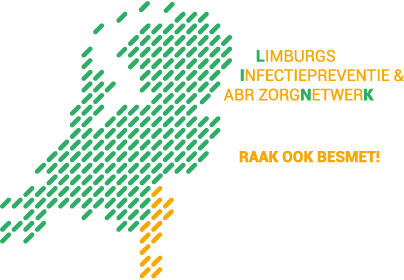 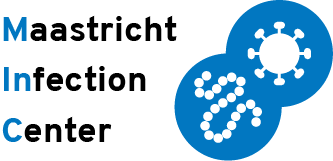 ‘ABR, je hebt het zelf in de hand’MINC en LINKonline symposiumDonderdag22 april 202118.30 – 21.00 uurMINC en LINK hebben de schone handen in elkaar geslagen tijdens dit eerste online symposium. Het wordt een avond van online ontmoeten, beleven, leren en genieten. Vanuit het Limburgse risicoprofiel worden de belangrijkste risico’s duidelijk rondom ABR (antibioticaresistentie). Laat je verrassen door een educatieve escaperoom rondom handhygiëne, interessante presentaties over antibioticagebruik in de eerste en tweede lijn tijdens Covid-19, een inspirerend netwerk kwartiertje en een bruikbare goodiebag inclusief versnaperingen.Let op: Zowel voor de presentaties alsook voor de escaperoom dien je je in te schrijven; voor beidegeldt vol = vol.Schijf je hier inProgramma ‘ABR, je hebt het zelf in de hand’Programma ‘ABR, je hebt het zelf in de hand’Programma ‘ABR, je hebt het zelf in de hand’Programma ‘ABR, je hebt het zelf in de hand’Programma ‘ABR, je hebt het zelf in de hand’18.30 – 18.45Ontvangst en openingOntvangst en openingOntvangst en openingOntvangst en openingGroep AGroep B18.45 – 19.05Antibioticaresistentie in Limburg; Waar liggen de risico’s?Dr. Casper den Heijer, 
arts infectieziektebestrijding, 
GGD Zuid-LimburgEscape RoomEscape Room19.05 - 19.25Antibiotica bij COVID-19: overbodig of panacee?Dr. Jaap ten Oever, 
Internist infectioloog, Radboudumc NijmegenEscape RoomEscape Room19.25 – 19.45Voorschrijven van antibiotica tijdens de coronapandemieDr. Karin Hek, 
senior onderzoeker farmaceutische zorg, NIVELEscape Room19.45 – 20.00   Netwerkmoment   Netwerkmoment   Netwerkmoment   Netwerkmoment20.00 – 20.20Escape RoomAntibioticaresistentie in Limburg; Waar liggen de risico’s?Dr. Casper den Heijer, 
arts infectieziektenbestrijding, 
GGD Zuid-LimburgEscape Room20.20 – 20.40Escape RoomAntibiotica bij COVID-19: overbodig of panacee?Dr. Jaap den Oever, 
Internist infectioloog, 
Radboudumc NijmegenEscape Room20.40 – 21.00Escape RoomVoorschrijven van antibiotica tijdens de coronapandemieDr. Karin Hek, 
senior onderzoeker farmaceutische zorg, NIVEL21.00 Online afterborrel Online afterborrel Online afterborrel Online afterborrel